Webinarium na temat Zintegrowanego Systemu Kwalifikacjidla doradców szkolnych i zawodowychTemat: Doradztwo zawodowe w kontekście wspierania polityki na rzecz uczenia się przez całe życie z uwzględnieniem zasobów ZSK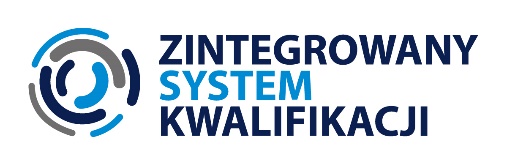 29.09.2020 roku, ClickmeetingSeminarium realizowane w ramach projektu„Wsparcie rozwoju ZSK w szczególności na poziomie regionalnym poprzez wdrażanie rozwiązań iinicjatyw skierowanych do użytkowników końcowych systemu - ZSK 4”PROGRAMPROGRAM16:00 – 16:10Rozpoczęcie webinarium16:10 – 17:10Wprowadzenie do ZSKIdea ZSK i założenia systemuSłownik Zintegrowanego Systemu KwalifikacjiKompetencje a kwalifikacjeRodzaje kwalifikacji, procesy i instytucje w ZSK17:10 – 18:00Walidacja, ZRKWprowadzenie do walidacjiPrzegląd metod walidacjiZintegrowany Rejestr Kwalifikacji18:00 – 18:15Korzyści ZSKNowa perspektywa – ZSK jako inspiracja w pracy doradcy zawodowego, nauczycielaKorzyści dla nauczycieli, doradców zawodowych, uczniów i ich rodzicówNowa metoda walidacji w praktyce18:15 – 18:30Sesja pytań i odpowiedzi, podsumowanie